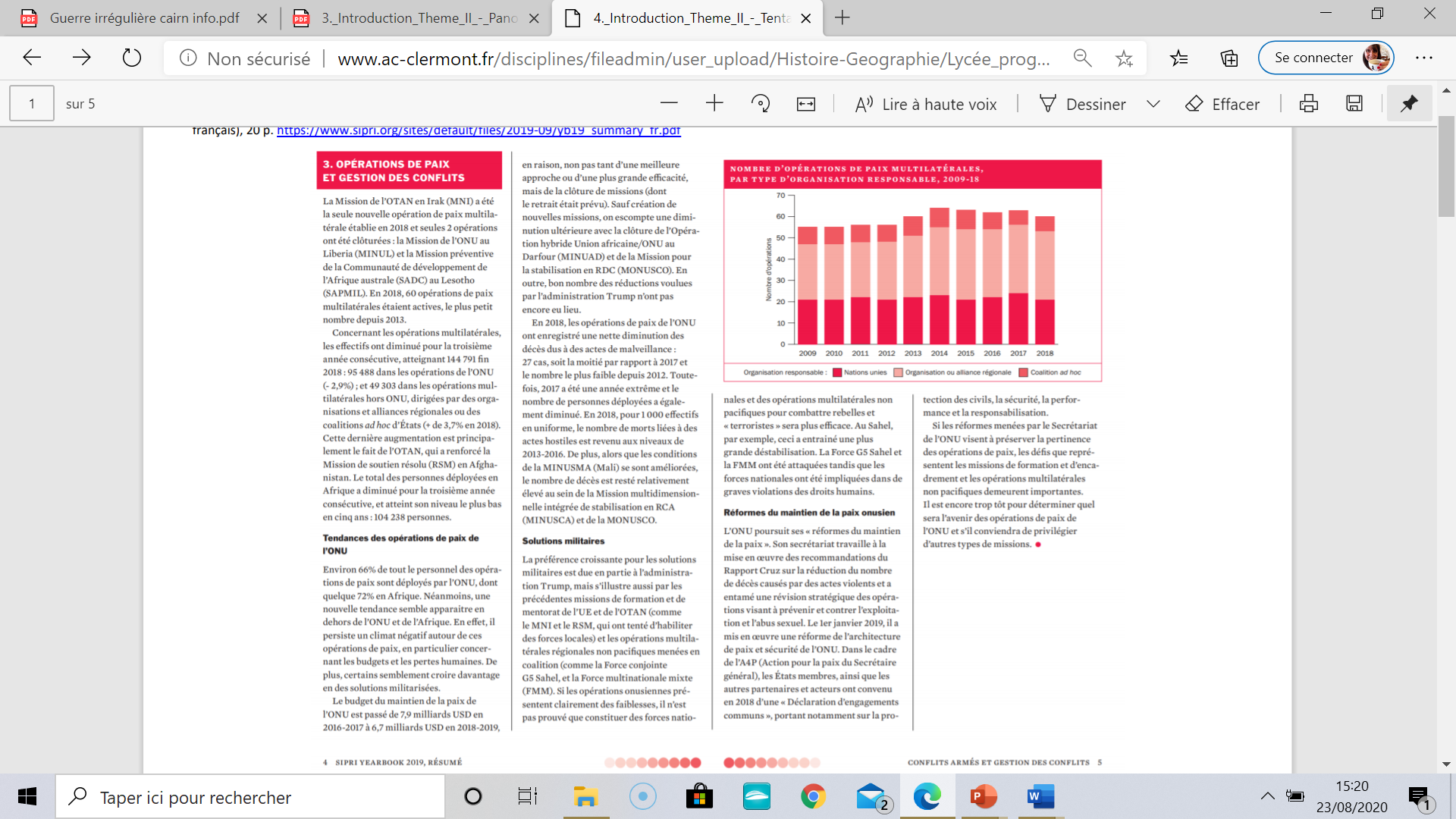 Nom :Thème 1INTRODUCTIONFiche de Travail n°1 : Panorama des conflits actuels et essai de typologieA préparer à la maison pour le : Prénom :Thème 1INTRODUCTIONFiche de Travail n°1 : Panorama des conflits actuels et essai de typologieA préparer à la maison pour le : HGGSP TerminaleThème 1INTRODUCTIONFiche de Travail n°1 : Panorama des conflits actuels et essai de typologieA préparer à la maison pour le : Citations des documentsExplications/AnalyseExemples donnés par les docsLes acteurs1er § du document du SIPRI : « L’ONU »,des « organisations et alliances régionales ou des coalitions ad-hoc d’Etats» .Le document évoque « une paix multilatérale »L’ONU, organisation des Nations Unies, créées en 1945, est l’acteur principal du maintien de la paix dans le monde actuel.Cette institution internationale s’appuie cependant sur d’autres acteurs étatiques : c’est le MULTILATERALISME : consiste à faire face, à plusieurs et de façon concertée par l’intermédiaire de l’ONU, à des enjeux qui concernent de nombreux acteurs (la paix, le climat et l’environnement, la lutte contre le terrorisme, la santé, etc.)La paix actuelle dépend donc de la SÉCURITÉ COLLECTIVE :Système interétatique visant à garantir la paix. Il dépend d’organisations internationales (ONU)Donnés par le texte- l’OTAN (Alliance militaire) (Mission en Irak – MNI) - La communauté de développement en Afrique australe (SADC) - L’UE (missions de formation)- G5 SahelLes types d’opérationLe nombre d’opérationsLes lieuxLes difficultésDifficultés face au coût financier des missions de maintien de la paix.Remise en cause des formes d’intervention face au terrorisme. Echec des solutions militaires ? Critiques face au non-respect des droits de l’homme durant des opérations militaires de maintien de la paix. L’ONU dans une phase de réformes et de doutes